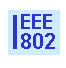 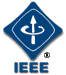 IEEE P802.21 Media Independent Handover ServicesMeeting Minutes of the IEEE P802.21m and IEEEP802.21.1 TeleconferencesChair:  Subir Das Minutes taken by Yoshikazu Hanatani Date & Time: Friday, April 24, 2015, 8am-9am, Eastern TimeAgenda:    Status of merged Draft    Plan for May Interim meeting   Proposal on splitting IEEE 802.21c into 802.21m and 802.21.1   AOBAttendees: Hyeong-Ho Lee (ETRI), Yusuke Shimizu (Panasonic), Yuji Unagami (Panasonic), Yoshikazu Hanatani (Toshiba) Subir Das (ACS), Chair called the meeting to order at 8:03am.IEEE IPR policy was explained.  No IPR declaration in the call.*Status of merged Draft:IEEE-SA editor is creating the merged document that will include IEEE 802.21-2008, IEEE-802a, IEEE 802.21b, IEEE 802.21c and IEEE 802.21d (pending RevCom approval).IEEE 802.21d is in Revcom’s June, 2015 continuous process agenda. Once it is approved, most likely it will be published around July/August. 2015.There are some editorial comments that need to be addressed during the publication process as indicated by the IEEE-SA editor.*Plan for May Interim meeting:Yusuke and others have found a missing aspect in current IEEE 802.21d specification. They will submit a contribution for discussion in May interim meeting in IEEE 802.21m TG for discussion and consideration. Jin Seek Choi will present his contribution in IEEE 802.21.1.Sangkwon Peter Jeong will not attend May meeting. He will participate in July meeting and present his contribution in IEEE 802.21.1.*Proposal on splitting IEEE 802.21c into 802.21m and 802.21.1:Hyeong-Ho Lee presented the following contribution (DCN: 21-15-0038-00). Hyeong-Ho pointed out that some tables cannot be simply split since they have both handover specific descriptions and other descriptions.  Solution of this problem will be discussed in May meeting. Subir suggested following points:The single radio handover specific texts should be moved to IEEE 802.21.1 since the single radio handover is an instance of the handover.IEEE 802.21.1 should have both use cases of the single radio handover and use cases of the dual radio handover.AOB:The call ended at 8:55 am. 